Министерство образования и науки Республики Марий ЭлМуниципальное учреждение «Отдел образования» администрации ГО «Город Волжск»Муниципальное учреждение дополнительного образования«Волжский экологический центр»Почвенно-экологические условия формирования лесной растительности в окрестностях озера Яльчик Республики Марий ЭлИсполнитель:Жирнова Ольга, уч-ся 10 классаМОУ СШ № 10 г. Волжска РМЭ,МУДО «Волжский экологический центр» Объединение: «Живой мир»Научный руководитель: Нуреев Наиль Билалович,доцент кафедры экологии, почвоведения и природопользования ПГТУ, к.б.н.Мичукова Марина  Валентиновна, п.д.о. МУДО «ВЭЦ», к.б.н. МУДО «Волжский экологический центр»Адрес: Прохорова 120АТел. (83631)6-82-66E-mail: vdec1@yandex.ruРеспублика Марий ЭлВолжск2020СодержаниеАннотация…………………………………………………………………………....3Введение..…..………………………………………….…………..…..………..........4
1.Обзор литературы………………………………………….…………………...6
1.1Общая характеристика почв Республики Марий Эл………………………..6
1.2. Почвы на территории НП «Марий Чодра»……………………………...…7
2. Материалы и методы исследований………………………………………….8
3.Результаты исследований……………………………………………………...10
3.1. Морфологическое описание почвенных разрезов и геоботаническое описание фитоценозов на пробных площадях………………………....10
3.2. Физико-химический анализ почвенных образцов...........................................15
3.3. Оценка экологического состояния почв методом геоботанической индикации ……..…...............................................................................................18
4. Обсуждение результатов исследования……………………………………..22
4.1.Морфологические описание почвенных разрезов и результаты физико-химического анализа почвенных образцов……………………………………….22
4.2. Оценка экологического состояния почв методом геоботанической индикации ……..…...............................................................................................22
Выводы………………………………………………………….…………………..23Список литературы………………………………………………………………24
Приложение 1………………………………………………………………….....26
АннотацияНаучно-исследовательская работа на тему: «Почвенно-экологические условия формирования лесной растительности в окрестностях озера Яльчик Республики Марий Эл» состоит из основной части из 25 страниц и приложения.Основная часть включает введение, 4 главы, выводы, список литературы и интернет-источников из 18 наименований. Работа содержит 3 таблицы и 13 рисунков в основной части; 1 таблицу и 5 рисунков в приложении.Работа посвящена выявлению закономерностей формирования почвенного покрова окрестностей оз. Яльчик и его взаимосвязи с растительностью. Исследования проводились на территории Яльчинского лесничества Волжского района РМЭ летом 2019 г. В ходе исследования было заложено 4 пробные площади с закладкой на них полнопрофильных почвенных разрезов, их морфологическим описанием и отбором 20 образцов минеральных горизонтов и 3-х образцов почвенной подстилки. Изучены дерново-подзолистые, дерново-карбонатные и дерново-аллювиальные почвы преимущественно легкого гранулометрического состава. Проведен физико-химический анализ и исследование гранулометрического состава отобранных почвенных образцов, произведено сравнение результатов геоботанической индикации эдафических факторов и результатов физико-химического анализа. Установлено, что преобладающее влияние на процессы почвообразования в окрестностях оз. Яльчик оказывают особенности почвообразующей породы, гранулометрический состав и видовое разнообразие фитоценоза ВведениеАктуальность. Почва - один из важнейших компонентов окружающей среды, формирующийся под действием факторов почвообразования и оказывающий непосредственное влияние на наземные экосистемы. При этом степень выраженности тех или иных почвообразовательных процессов может демонстрировать изменения, происходящие в биогеоценозе, что имеет особое значение для оценки экологического состояния местности и прогнозирования его дальнейшего развития. Обоснование выбора темы и района исследования. Озеро Яльчик находится на территории Национального парка «Марий Чодра» и активно посещается туристами, поэтому исследование почв данной местности представляет научный и практический интерес для мониторинга их состояния (отслеживания изменений физических и физико-химических свойств: динамики питательных элементов, водно-воздушного режима, гумусного состояния, биологической активности). Однако с 2016 г. исследование почвенного покрова в НП «Марий Чодра» не проводится (Летопись природы…, 2016), наблюдается недостаточность изученности почв района исследования и различных их показателей, не вскрыты закономерности их взаимосвязи с растительностью, чем определяется научная новизна исследовательской работы.Кроме того, биоразнообразие и устойчивость биогеоценозов, являющиеся объектами наблюдения и охраны Национального парка «Марий Чодра», напрямую зависят от почвенно-экологических условий. Именно поэтому необходимо пополнять сведения о почвенном покрове НП «Марий Чодра» и проводить систематические исследования по данной теме.Цель – выявить закономерности формирования почвенного покрова окрестностей оз. Яльчик и его взаимосвязи с растительностью.Задачи: 1. Заложить почвенные разрезы на участках окрестностей оз.Яльчик, разнообразных по рельефу, растительности и почвообразующим породам и сделать их морфологическое описание.2.Отобрать образцы почв из каждого генетического горизонта для лабораторных исследований физико-химических свойств и гранулометрического состава.3.Выявить основные факторы и процессы почвообразования в окрестностях оз. Яльчик.4.Провести геоботаническое описание на пробных площадях.5.Изучить экологическое состояние почв методом геоботанической индикации и сравнить полученные данные с результатами физико-химического анализа отобранных почвенных образцов.Практическая значимость: полученные в ходе исследовании данные могут быть использованы при проведении лесовосстановительных работ в окрестностях оз. Яльчик, в учебных целях, а также для оценки эколого-ресурсного потенциала местности и экологического ущерба в случаях нарушения законодательства.Значимость работы для оценки возможного экологического риска. Данные о состоянии почв окрестностей оз. Яльчик помогут определить возможность и причины изменения состава фитоценозов данной местности, вероятность ухудшения их состояния, а также спрогнозировать эффективность будущих лесовосстановительных работ. Также, в связи с наличием среди почвообразующих пород исследуемых почв пермских карбонатных отложений, подверженных размыву подземными и сточными водами, результаты исследования могут использоваться при оценке возможности развития на данной местности карстовых процессов. Творческий подход и оригинальность работы состоит в применении автором совместно с морфологическим описанием почвенных разрезов и физико-химическим анализом почвенных образцов метода геоботанической индикации почв, позволяющего наиболее полно отразить взаимосвязь почвенно-грунтовых условий с произрастающей на изучаемой местности растительностью. Работа имеет исследовательский характер, проведен анализ результатов, что соответствует научному творчеству.Достоверность данных, полученных в ходе наших исследований определяется применением общепринятых методик и проведением анализов в аккредитованных лабораториях. 1. Обзор литературы1.1.  Общая характеристика почв Республики Марий Эл (модель объекта исследования) Расположение Республики Марий Эл на юге таежно- лесной зоны, развитие густой травянистой и хвойной лесной растительности, а также относительно бедные почвообразующие породы, обусловливают преобладание на данной территории подзолообразовательного процесса в сочетании с дерновым процессом (Цуриков А.Т.,1986). Наибольшую долю среди площади всего почвенного фонда РМЭ имеют дерново-подзолистые иллювиально-железистые почвы (41,7 %). Они формируются под сосновыми южнотаежными и широколиственно- сосновыми лесами на песчаных почвообразующих породах. (Почвы. Эколого-географический…) Они обладают низкой влагоудерживающей способностью и хорошей водопроницаемостью, бесструктурны, что в совокупности с хвойным опадом, обладающим кислой реакцией среды, приводит к развитию процесса подзолообразования. По отношению к площади республики дерново-подзолистые, преимущественно мелко- и неглубокоподзолистые составляют 19,9%; дерново- подзолистые преимущественно неглубокоподзолистые 1,3%; дерново-подзолистые без разделения 0,3%; дерново-подзолистые поверхностно-глееватые преимущественно глубокие и сверхглубокие 0,1% (Почвенные..., 2014). Таким образом, различные виды подтипа дерново-подзолистых почв в общей сумме составляют 63,3% от площади всего почвенного покрова РМЭ. Собственно-подзолистые почвы в республике встречаются редко, мелкими пятнами и исключительно под хвойными лесами с моховым, кустарничковым или мертвым покровом на переувлажненных местах. Они формируются на древнеаллювиальных песках, реже на супесях и суглинках четвертичного возраста. Подзолистые почвы характеризуются кислой или сильнокислой реакцией среды, низкой насыщенностью основаниями и малым содержанием гумуса фульватного состава. (Национальный…, 2011)На территории Марийской низменности в связи с временным и постоянным переувлажнением совместно с оподзоливанием происходит оглеение. Образуются подзолисто-глеевые и торфянисто-подзолисто-глеевые почвы, встречающиеся пятнами, часто в комплексе с болотными (сфагново-торфяно-глеевыми) и в сумме с последними составляют около 4% всего покрова республики. (Почвы. Эколого- географический …) В правобережье республики под широколиственными лесами образуются светло-серые (9,9 % от площади почвенного покрова РМЭ), реже серые (3,4 %) и очень редко темно-серые лесные почвы на желто-бурых лессовидных суглинках. Встречаются серые лесные остаточно- карбонатные (0,2 %), развитые на карбонатных породах. По своим физическим свойствам светло-серые лесные почвы наиболее близки к дерново-подзолистым, а темно-серые к оподзоленным черноземам. В восточной возвышенной части РМЭ в области Вятского увала в местах выхода на дневную поверхность отложений пермской системы (татарский и казанский ярусы), богатых карбонатами и несиликатными оксидными формами железа, формируются почвы буроземного типа (коричнево-бурые и бурые лесные почвы), характеризующиеся выраженной структурой, благоприятными водно-воздушными свойствами вследствие хорошего дренажа, повышенным содержанием гумуса (4-6%) и зольных элементов питания, реакция среды варьирует в пределах от слабокислой до нейтральной, подзолообразование на пермских породах не выражено (Газизуллин, 2006, Нуреев, 2011)Под густой травянистой растительностью при условии повышенного увлажнения формируются интразональные полугидроморфные лугово-черноземные почвы (0,3%), отличающиеся высоким содержанием гумуса в верхних горизонтах и признаками оглеения в нижней части профиля. На песчаной Марийской низменности и по берегам рек распространены различные виды болотистых почв, в сумме составляющие 4,9% почвенного фонда республики. (Лесной…,2014). Встречаются также почвы переходных болот – по окраинам болот торфяно-глеевые, в центре болотных массивов- торфяно-древесно-сфагновые почвы. Почвы верховых болот представлены – сфагново-торфяно-глеевыми почвами и пушицево-сфагновыми торфяниками. (Почвы. Эколого –географический…)Аллювиальные почвы (12% от площади почвенного фонда РМЭ) представлены дерновыми луговыми суглинистыми, супесчаными и песчаными почвами слоистой поймы и дерновыми луговыми суглинистыми почвами зернистой поймы, приуроченными к заливным террасам долин Волги, Суры, Ветлуги, Большой и Малой Кокшаги, Юнги, Илети, Немды, Лажа и других рек, а также к оврагам. (Почвы. Эколого-географический…) 1.2. Почвы территории НП «Марий Чодра»Почвенный покров национального парка разнообразен вследствие различий рельефа и подстилающих пород. К числу наиболее распространенных почв (81 % площади парка) относятся подзолистые и дерново-подзолистые почвы. Преобладают песчаные и супесчаные слабо — и средне-подзолистые почвы на древнеаллювиальных песках. Незначительные площади среди песчаных и супесчаных почв в замкнутых понижениях - торфяно-болотные почвы.  Ближе к подошвам Керебелякской и Кленовогорской возвышенностей сформировались дерново-слабо- и среднеподзолистые песчаные и супесчаные почвы на маломощных древнеаллювиальных песках, подстилаемых пермскими глинами и суглинками. По отлогим склонам возвышенностей развиты слабо- и среднеподзолистые супесчаные и суглинистые почвы. По более крутым склонам встречаются дерново-карбонатные оподзоленные суглинки на пермских карбонатных отложениях. На верхних частях склонов возвышенностей, по платообразным или изрезанным лощинам и водоразделам, развиты дерново-слабоподзолистые суглинистые почвы на структурных суглинках, подстилаемых пермскими мергелями и известняками. Встречаются бурые лесные почвы. Их формирование в зоне подзолистых почв обязано богатству почвообразующей горной породы, интенсивности биологического круговорота, усиленной аэрации. В пойме Илети распространены супесчаные и легкосуглинистые пойменные слоистые почвы (прирусловая пойма), пойменные зернистые почвы (центральная пойма), иловато-болотные, торфяно-иловато-глеевые (притеррасная пойма). 2. Материалы и методы исследованийПри изучении почв были проведены следующие виды анализа: 1. Оценка экологического состояния исследуемых почв методом геоботанической индикации (Комиссарова, 2010). 2. Описание морфологических признаков исследуемых почв по горизонтам: окраска, структура, сложение, влажность, гранулометрический состав, новообразования, включения, характер границы и переходов (Кауричев,1980). 3. Характеристика фитоценозов на исследуемых объектах: древостой, подрост, подлесок и живой напочвенный покров, обилие (Коммисарова,2010: табл.1, прил1).4. Физико-химический анализ отобранных почвенных образцов из каждого генетического горизонта: определение актуальной, обменной и гидролитической кислотностей, обменного калия, подвижного фосфора, суммы обменных оснований, степени насыщенности основаниями, содержания гумуса (в первых двух минеральных горизонтах) и гранулометрического состава.На всех пробных площадях на типичных по рельефу и почве участках, заложены полнопрофильные почвенные разрезы, описано их морфологическое строение и из каждого генетического горизонта взяты образцы почв для определения физических свойств, а также образцы для физико-химических, биохимических и других показателей в лабораторных условиях. Во всех разрезах образцы отбирались послойно с целью характеристики всех генетических горизонтов, включая лесную подстилку и материнскую породу. Обоснование выбора методов исследований. Полевые исследования почв пробных площадей, анализы образцов почв проведены по общепринятым руководствам, изложенным в работах: Е.В. Аринушкиной (1970), И.С. Кауричева (1980), Г.И. Махониной (2008), В.Д. Луганской (2011). Однако в ряде случаев, таких как определение гумуса и геоботаническая индикация, выбор автором методик основан на доступности их применения школьниками в сочетании с высокой теоретической обоснованностью.В полевых условиях было взято 20 образцов минеральных горизонтов и 3 образца лесных подстилок. В ходе лабораторных анализов производилось определение:Гумуса путем сжигания органического вещества в муфельной печи (Воскресенская, 2005) в 7 образцах минеральных горизонтов;pH водной вытяжки (Аринушкина, 1970) в 19 образцах минеральных горизонтов и 2-х образцах лесной подстилки и pH солевой вытяжки (Аринушкина, 1970) в 10 образцах минеральных горизонтов и 2-х образцах лесной подстилки потенциометрически;Ионов кальция и магния и их суммы трилонометрически, обработкой NaCl, (Луганская, 2011) в 18 образцах минеральных горизонтов и 1-ом образце лесной подстилки; Степени насыщенности основаниями (Аринушкина, 1970) в 18 образцах минеральных горизонтов и 1-ом образце лесной подстилки;Подвижного фосфора на ФЭК по Кирсанову (Махонина, 2008) и обменного калия на пламенном фотометре (Аринушкина, 1970) в 17 образцах минеральных горизонтов, в 1-ом образце подстилки; Гидролитической кислотности по Каппену (Аринушкина, 1970) в минеральных горизонтах – в 18, в подстилках – в 1-ом образце;Гранулометрический состав в 19 образцах минеральных горизонтов с помощью лазерного анализатора частицВ ходе исследования было заложено и описано 4 почвенных профиля (рис 1,2). Морфологическое описание почвенных профилей и отбор образцов из каждого генетического горизонта проводились летом 2019 г. 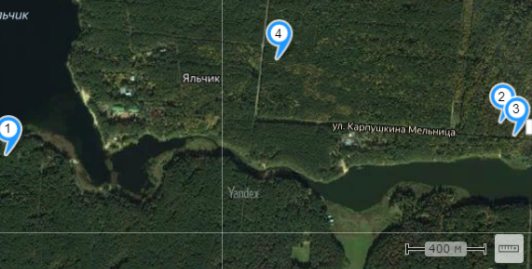 Рисунок 1. Карта- схема места расположения почвенных разрезов. Масштаб в 1 см 200 м Условные обозначения: -  места расположения пробных площадей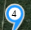 .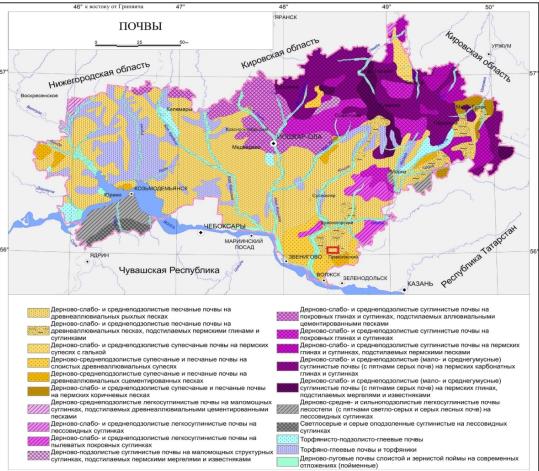 Рисунок 2. Карта-схема обозначение района исследования на почвенной карте РМЭ. Масштаб: в 1 см 25 кмУсловные обозначения:          -  Район исследования 3. Результаты исследований3.1. Морфологическое описание почвенных разрезов и геоботаническое описание фитоценозов на пробных площадяхЗакладка и описание почвенного профиля №1 проходила 19 июня 2019 года на территории Яльчинского лесничества Волжского района РМЭ рядом с турбазой «Молодость». Почвенный разрез был заложен на равнинном рельефе с уклоном на юго-запад. Географическое положение: 56 48’ с.ш 4824’33”в.д Фитоценоз: сосняк малинниково-орляковый (рис.3). Древостой был представлен сосной I класса бонитета, подлесок - малиной лесной (очень много, обилие 6 баллов), подрост - березой повислой и елью обыкновенная. В живом напочвенном покрове присутствовали: много (удельное проективное покрытие более 30%) - папоротник орляк, изредка - чистотел большой, в небольшом количестве встречались: ожика волосистая, вероника лекарственная, паслен сладко-горький, звездчатка злаколистная, отдельной группой росла ортилия однобокая, редко - щитовник мужской и щитовник Картузиуса. Глубина почвенного разреза составляла 180 см. Почвенный профиль был представлен девятью горизонтами (рис.4): А0 – лесная подстилка, мощностью 4 см, типа модер, рыхлая:А0’- лесная подстилка, мощностью 2 см, сухая, состоит из неразложившегося хвойного опада, шишек и веток, переход заметный.A0”-лесная подстилка, мощностью 2 см, рыхлая, свежая, состоит из среднеразложившихся растительных остатков, переход ясный.А1- гумусовый, мощностью 10 см, серый, непрочно-комковатый, рыхлый, песчаный, свежий, с постепенным переходом, включениями корней и кремнеземистой присыпки по граням структурных отдельностей, потеками гумусовых веществ.А1А2- переходный, мощностью 11 см, неоднородно-буровато-серый, плохо выраженный комковатый, плотноватый, песчаный, свежий, с постепенным переходом, включениями корней и кремнеземистой присыпки, потеками гумусовых веществ. В1-иллювиальный, мощностью 25 см, охристо-бурый, непрочно-комковато-призматический, плотноватый, связно-песчаный, влажноватый, с постепенным переходом, потеками гумусовых веществ по корням и корневинами.В2-иллювиальный, мощностью 23 см, буровато-желтый, непрочно-комковато-призматический, плотноватый, связно-песчаный, влажный, с постепенным переходом, пятнами гумусовых веществ, корневинами и включениями корней.ВС-переходный, мощностью 32 см, буровато-серый, бесструктурный, плотноватый, рыхло-песчаный, влажный, с заметным переходом, псевдофибрами, корневинами и включениями корней.С1-материнская порода, мощностью 37 см, желтовато-светло-серая, непрочно-призматическая, плотноватая, рыхло-песчаная, влажная, с постепенным по плотности переходом, псевдофибрами, корневинами и включениями корней.С2-материнская порода, мощностью 38 см и более, желтовато-светло-серая, непрочно-призматическая, плотная, рыхло-песчаная, влажная, с постепенным по плотности переходом, псевдофибрами, корневинами и включениями корней.Почва: дерново-слабоподзолистая связнопесчаная на древнеаллювиальных песках.Описание остальных почвенных профилей производилось 22.08.2019г. Почвенный разрез №2 был заложен на территории Яльчинского лесничества Волжского района РМЭ на равнинном рельефе в 320м от спортивно-оздоровительного лагеря «Олимпиец». Географическое положение: 56º58’с.ш и 48º27’6” в.д. Фитоценоз сложный – Сосняк липово-снытьевый (рис.5). Древостой состоял из 2-х ярусов: 1-ый ярус - 7С3Б+Е; 2–ой ярус 6Л2Б2Е. Древостой 1 яруса был представлен сосной и березой I класса бонитета с примесью ели обыкновенной. Древостой 2-го яруса представлен липой сердцелистной, березой и елью. В подросте были ель, липа, дуб, осина, береза повислая, вяз, клен, ива. Подлесок представлен рябиной, бересклетом бородавчатым, крушиной ломкой, черемухой, лещиной, костяникой, жимолостью и волчьим лыком.В живом напочвенном покрове присутствовали: много - сныть (обилие 5 баллов, 1 ярус травянисто-кустарникового яруса), довольно редко- копытень европейский, кислица, пролесник многолетний; изредка - чина весенняя, осока черная, фиалка удивительная, фиалка sp, черника, редко -  ландыш майский будра плющевидная, единично - золотая розга, вероника дубравная, звездчатка лесная, перловник, черноголовка, вероника лекарственная, клевер средний, подмаренник мягкий (рис.6).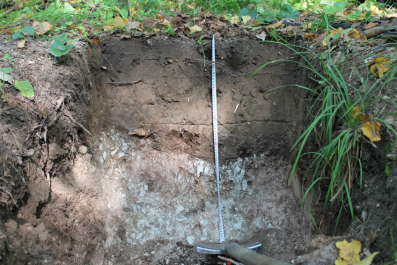 Рисунок 7. Почвенный профиль №2 Дерново-карбонатная выщелоченная на пермских карбонатных отложенияхуГлубина почвенного разреза составляла 80см. Почвенный профиль был представлен пятью горизонтами (рис.7):А0 – лесная подстилка, мощностью 1 см, типа муль, рыхлая, влажная, состоит из листьев, хвои, веток, переход резкий:А1- гумусовый, мощностью 7 см, темно-серый, комковатый, уплотненный, супесчаный, свежий, с ясным переходом, включениями корней и новобразованиями гумусовых веществ.АВ- переходный, мощностью 18 см, неоднородно-серовато-бурый, слабо выраженный комковатый, плотноватый, супесчаный, свежий, с ясным переходом, включениями корней и кремнеземистой присыпки, потеками гумусовых веществ. ВСа- иллювиальный карбонатный мощностью 13 см, темно-коричневый, хорошо выраженный ореховатый, плотный, среднесуглинистый, свежий, с резким переходом, корнями, корневинами и бурным сплошным вскипанием карбонатов в нижней части горизонта (40 см). ССа-материнская порода, мощностью 36 см, неоднородно-розовато-белесая, зернистая, плотная, легкосуглинистая, свежая, с постепенным по плотности переходом, включениями корней и щебня, корневинами.Почва: дерново-карбонатная выщелоченная легкосуглинистая на пермских карбонатных отложениях.Закладка и описание почвенного профиля №3 производилась на территории Яльчинского лесничества Волжского района РМЭ в пойме ручья, впадающего в оз. Яльчик (рис.8,9). Географические координаты: 56º 54’с.ш и 56º 27’9” в.д. Фитоценоз: Ольхово-липовый крапивный. Древостой был представлен ольхой черной и липой сердцелистной (5Ол5Л). Подрост и подлесок отсутствуют.  Травянистый ярус (рис.10) представлен доминантом – крапивой двудомной  (обилие 6 баллов – очень много, 1 ярус травянисто-кустарникового яруса много – сныть, канареечник; изредка встречались пролесник многолетний, яснотка крапчатая, копытень европейский. Отдельными биогруппами присутствовал хмель).Глубина почвенного разреза составила 100 см. Почвенный профиль был представлен пятью горизонтами (рис.11):Ад –дернина, мощностью 2 см, А1’-гумусовый, мощностью 33 см серый, бесструктурный, рыхлый, песчаный, влажный с заметным по окраске переходом, включениями корней, новообразованиями гумусовых веществ и светлыми песчаными прослойкамиА1”-гумусовый, мощностью 12 см, темно-серый, комковатый, плотноватый, легкосуглинистый, влажный, с заметным по окраске переходом, включениями корней и новообразованиями гумусовых веществ.BC- переходный, мощностью 14 см, неоднородно-серовато-желтый, бесструктурный, рыхлый, песчаный, влажный, с заметным по окраске переходом, включениями корней, новообразованиями гумусовых веществ и корневинами.C- материнская порода, мощностью 39 см и более, желтая, бесструктурная, уплотненная, песчаная, влажноватая, с включениями корней, корневинами и суглинистыми прослойками.Почва: Дерново-аллювиальная супесчаная на слоистых супесчано-суглинистых отложениях.Закладка и описание почвенного профиля №4 производилась на территории Яльчинского лесничества Волжского района РМЭ в 400 метрах от Базы отдыха «Яльчик». Почвенный разрез был заложен на равнинной местности. Географическое положение: 56º 61’с.ш и 48º 25’58”в.д. Фитоценоз: сосняк можевелово-зеленомошный -10С (рис.12).Древостой представлен сосной I класса бонитета, подрост- березой повислой и дубом черешчатым. Подлесок включает можжевельник, ракитник русский, крушину ломкую, дрок красильный. Проективное покрытие травянистого яруса составило <1%. В нем встречались: марьянник луговой, ландыш майский брусника, зверобой, купена лекарственная, перловник, прострел sp., грушанка круглолистная, подъельник. Мохово- лишайниковый покров представлен зеленым мхом с удельным проективным покрытием 99%.Глубина почвенного разреза составила 175 см. Почвенный профиль был представлен шестью горизонтами (рис.13):А0 – лесная подстилка типа муль, мощностью 2 см, рыхлая, свежая, состоящая из хвои и веток, с ясным переходом.А1-гумусовый, мощностью 3 см, серо-черный, бесструктурный, рыхлый, песчаный, свежий с ясным переходом, включениями корней и новообразованиями гумусовых веществ.А2-позолистый, мощностью 7 см, светло-серый, комковато-пластинчатый, рыхлый, песчаный, влажный, с заметным переходом, потеками гумусовых веществ, включениями корней и кремнезема. В- иллювиальный, мощностью 30 см, желтовато-темно-бурый, бесструктурный, уплотненный, песчаный, свежий, с заметным переходом, включениями корней, потеками гумусовых веществ по корням и корневинами.BC- переходный, мощностью 18 см, буровато-желтый, бесструктурный, плотноватый, песчаный, влажный, с постепенным по окраске переходом, включениями корней и корневинами.C- материнская порода, мощностью 60 см и более, палево-желтая, бесструктурная, плотноватая, песчаная, влажная, с включениями корней, корневинами и псевдофибрами.Почва: Дерново-среднеподзолистая рыхлопесчаная на древнеаллювиальных песках3.2. Физико-химический анализ почвенных образцовВ связи с особенностями исторического развития Марийской низменности, на территории которой находится объект исследования, в качестве почвообразующих пород на данной местности выступают песчаные древнеаллювиальные отложения, характеризующиеся бедным химико-минералогическим составом и неблагоприятными водно-физическими свойствами, что обусловило формирование здесь почв подзолистого типа, на которых успешно произрастают сосновые насаждения. Местами встречаются также выходы пермских красноцветных, часто карбонатных отложений, что более характерно для северо-восточной части республики; также элювиально-делювиальных суглинистых отложений и покровных суглинков. Именно эти породы в настоящее время являются почвообразующими породами для современных почв Республики Марий Эл, что подтверждается многими исследователями почвенного покрова республики, а также нашими исследованиями в окрестностях озера Яльчик. На двух пробных площадях из четырех нами описаны и охарактеризованы почвы подзолистого типа (ПП1,4), отличающиеся степенью подзолистости, зависящей от факторов почвообразования – влажности, состава фитоценоза и гранулометрического состава. Также описаны дерново-карбонатная почва (ПП2) и дерново-аллювиальная (ПП3), сформированная в пойме лесной речки. Таблица 1. Гранулометрический состав почв окрестностей озера ЯльчикИсследования гранулометрического состава (табл.1; рис.1-4 прил.1)) показали, что на древнеаллювиальных песчаных отложениях формируются достаточно дифференцированные профили почв: дерново-слабоподзолистая почва (ПП1) и дерново-среднеподзолистая почва (ПП4), что характерно для почв подзолистого типа. Минимальное количество илистых частиц и физической глины наблюдается в оподзоленных горизонтах (А1А2 и А2), откуда они вместе с окислами выносятся в нижележащие горизонты. Таблица 2.Физико-химические свойства почв окрестностей озера Яльчик Анализ физико-химических показателей (табл.2) дерново-подзолистых почв показывает, что по всему профилю обменная реакция сильнокислая, а рН водной суспензии разреза 1 слабокислая, разреза 4 – сильнокислая и в целом имеет тенденцию к повышению обоих компонентов кислотности вниз по профилю, отражая почвообразующую деятельность фитоценозов. Так, в почве разреза 1 в составе фитоценоза кроме сосны имеется еще и береза, опад которой менее кислый, тогда как опад разреза 4 состоит полностью из сосновой хвои, оказывающей подкисляющее действие. Кислая реакция почв приводит к их оподзоливанию, выражающемуся в разрушении окислов и минеральной части почв и их вымыванию в более глубокие слои. В зависимости от ряда факторов где-то это выражено сильнее, где-то слабее. Увеличение кислотности приводит к снижению емкости катионного обмена почв и ухудшению некоторых их водно-физических характеристик. При низких значениях рН заметно снижается активность многих микроорганизмов, в результате чего замедляется разложение растительных остатков и освобождение из них азота, фосфора, серы и многих необходимых для растений микроэлементов. Величина гидролитической кислотности наиболее высокие значения показывает в самом верхнем горизонте, что подтверждает влияние фитоценозов на данный параметр. Содержание обменных оснований в обоих горизонтах профилях подзолистых почв минимально в оподзоленных горизонтах, вследствие чего степень насыщенности основаниями в верхних горизонтах также низкая, особенно в горизонте А2 (6,6%), и как правило, увеличивается сверху вниз, достигая в почвообразующей породе 70-80%.Содержание подвижных форм фосфора и калия в минеральных горизонтах этих почв также очень низкое, что тесно связано с минералогическим и гранулометрическим составом и явлениями разрушения и вымывания в почвах подзолистого типа, особенно, на легких песчаных почвах.Почвы, сформировавшиеся на ПП 2 и 3 не имеют признаков оподзоливания и заметно отличаются как по своим свойствам, так и по составу фитоценоза. Важную роль в этом сыграли наличие карбонатов (ПП2), среднее содержание гумуса (4%) (рис.5, прил.1) и гранулометрический состав с более высоким содержанием илистых частиц. Так, в почве разреза 2 благодаря содержанию в профиле СаСО3, источником которого являются пермские карбонатные отложения, наблюдается нейтральная реакция среды в верхних горизонтах (рН 7,0-7,2) и щелочная в нижних (рН 7,5-8,5), соответственно, высокая степень насыщенности основаниями (до 97%) и низкая гидролитическая кислотность. Карбонаты Са к тому же приводят к закреплению в почве гумуса и других питательных элементов, а также препятствуют подкислению и процессам подзолообразования, формированию хорошо выраженной структуры и благоприятного водно-воздушного режима. В почве наблюдается повышенное содержание подвижных форм калия и фосфора. Такие почвенные показатели сказались и на произрастающей здесь растительности, которая отличается высокой продуктивностью и разнообразием – сложный смешанный состав древостоя I класса бонитета, наличие подроста, густого подлеска и разнообразного живого напочвенного покрова.Отличительной особенностью почв, сформировавшихся в пойме рек (аллювиальные и дерново-аллювиальные почвы) является среднее содержание гумуса (4,3-7,5%) из-за ежегодного разлива рек и привноса органики, закономерно высокое содержание питательных элементов и тем не менее, повышенная кислотность (рН 4,8-5,3) из-за активного разложения органики и отсутствия карбонатов.3.3. Оценка экологического состояния почв методом геоботанической индикацииДля определения экологического состояния почв методом геоботанической биоиндикации (Комиссарова, 2010), на изучаемой местности выделялись растения-индикаторы эдафических факторов и с учетом их обилия нами были определены почвенно-экологические условия (табл. 3). При этом использовались таблицы растений-индикаторов различных эдафических факторов Т.С Комиссаровой (2010), С.В.Викторова (1988), А.Г. Раменского (1956), О.Л. Воскресенской (2005).Таблица 3. Определение эдафических факторов на исследуемых участках на основе геоботанической индикации. По всем исследуемым участкам результаты геоботанической индикации эдафических факторов соответствовали данным физико-химического анализа.4. Обсуждение результатов исследований4.1. Морфологическое описание почвенных разрезов и результаты физико-химического анализа почвенных образцов.Морфологическое описание почвенного разреза №1 соответствует описанию бурых лесных оподзоленных почв по Кауричеву И.С. (1980), распространенных в Карпатах, Крыму, на Кавказе и юге Дальнего востока: профиль слабо дифференцирован, выделяется лишь гумусовый горизонт с серовато-бурой окраской, имеется гумусово-оподзоленный горизонт А1А2 серовато- или светло-бурого цвета, комковатой (комковато-порошистой) структуры.  В горизонтах А2В и Вt (в верхней части) есть кремнеземистая присыпка, для остальной части профиля характерно однотонное окрашивание почвенной толщи в бурый или коричневато-бурый цвет. По классификации А.Х.Газизуллина (Газизуллин, 2005) бурые лесные почвы могут формироваться на супесчано-песчаных отложениях и многочленных наносах под пологом широколиственных, хвойно-широколиственных и сосновых лесов в республике Марий Эл, что подтверждено известным ученым-почвоведом С.В. Зонном (1974). На распространение бурых лесных почв в Республике Марий Эл (область Вятского Увала) указывает также Н.Б. Нуреев (2011). Данные положения, а также среднее содержание гумуса в горизонте А1 (4,23 %), создают возможность определения типа почвы в разрезе №1 как бурой лесной связнопесчаной на древнеаллювиальных песках.Вместе с тем, по классификации А.Х.Газизуллина бурые лесные почвы имеют бурый оттенок верхних горизонтов, недифференцированность профиля по элювиально-иллювиальному типу, слабокислую реакцию, относительно богатую почвообразующую породу (полиминеральные пески), отчетливую аккумуляцию в гумусовом горизонте илистой фракции, физической глины, полуторных оксидов, валовых кальция, магния и поглощенных оснований с постепенным убыванием их с глубиной. Однако, результаты физико-химического анализа и гранулометрического состава показали, что обменная реакция среды в верхних горизонтах – сильнокислая, степень насыщенности основаниями и содержание подвижных форм фосфора и калия низкие, а распределение физической глины по профилю относится к элювиально-иллювиальному типу с минимальным их содержанием в оподзоленном горизонте А1А2 и повышении в нижележащем горизонте, а также преобладание сероватых оттенков по всему профилю, не позволяет отнести ее по классификации Газизуллина к бурым лесным почвам, поэтому тип почвы разреза №1 был определен как дерново-слабоподзолистая связнопесчаная на древнеаллювиальных песках. 4.2. Оценка экологического состояния почв методом геоботанической индикацииПри оценке экологического состояния почв методом геоботанической индикации с использованием таблиц от различных авторов нами были встречены различные данные об отношении некоторых растений к кислотности почв. Так в таблице Раункиера кислица относится к слабым ацидофилам, а в наших исследованиях она в достаточном количестве встречается на щелочных почвах. Рассмотрев эколого-биологическое описание кислицы обыкновенной, мы пришли к выводу, что в данном случае определяющим фактором произрастания кислицы на участке с почвенным разрезом №2 является высокая степень затененности (2 яруса древесной растительности, обильный подлесок), а не кислотность почвы.Также по таблице Комиссаровой (2010) ландыш майский к умеренным базифилам, но в наших исследованиях встречается на умеренно кислых почвах. Это противоречие снимается, если мы рассмотрим таблицу растений индикаторов Воскресенской (2005), в которой указано, что ландыш майский индифферентен по отношению к кислотности почв и может произрастать как на кислых, так и на щелочных почвах. Поэтому при геоботанической биоиндикации почв необходимо формировать выводы об их экологическом состоянии на основе нескольких растений индикаторов с одинаковым отношением к экологическим условиям, пренебрегая при этом теми растениями индикаторами, которые не вписываются в общую картину индикации.Выводы:Окрестности оз. Яльчик характеризуются широким разнообразием почвенно-экологических условий, что определяет формирование на данной местности разнообразия уникальных природных экосистем с высокой степенью устойчивости к неблагоприятным природным и антропогенным факторам, что оказывает существенное влияние на рекреационную значимость и ресурсный потенциал данной территории.Почвы, сформировавшиеся на древнеаллювиальных песках, отличаются бедным химико-минералогическим составом, выраженными признаками оподзоливания, высокой кислотностью и низкой степенью насыщенности основаниями, что подтверждено полученными данными.Почвы, развитые в поймах, несмотря на бедность почвообразующей породы, отличаются потенциально лучшими лесорастительными свойствами и более высоким содержанием гумуса, по сравнению с дерново-подзолистыми почвами, благодаря ежегодным процессам намыва питательных элементов Влияние геологических условий (почвообразующие породы) четко прослеживается на примере почвенного профиля №2, где на месте выхода пермских красноцветных отложений сформировались дерново-карбонатные почвы, обладающие высокими лесорастительными свойствами, что подтверждает характер растительности.Преобладающее влияние на процессы почвообразования в окрестностях оз. Яльчик оказывают особенности почвообразующей породы, гранулометрический состав и видовое разнообразие фитоценоза.Наблюдается четкая сопряженность почвенно-экологических условий – гранулометрического и минералогического состава, физико-химических свойства с произрастающей лесной растительностью и рельефом.Геоботаническая индикация дает обобщенное представление об эдафических факторах и для достоверности полученных данных может быть использована лишь в совокупности с проведением физико-химического анализа.Список литературыАринушкина, Е.В. Руководство по химическому анализу почв/ Е.В. Аринушкина. -2-е изд. - М.: изд-во МУ, 1970. - 488 сВоскресенская О.Л. и др. Организм и среда: факториальная экология: Учебное пособие / Мар. гос. ун-т.-Йошкар-Ола, 2005. 175 с.: ил.- С.65-66.Газизуллин А.Х. Почвенно-экологические условия формирования лесов Среднего Поволжья. Т.1: Почвы лесов Среднего Поволжья, их генезис, систематика и лесорастительные свойства: Научное издание.-Казань:РИЦ «Школа», 2005.-496с.Газизуллин А.Х. Региональные особенности почвообразования и почвы лесов центральной части Среднего Поволжья [Электронный ресурс] /А.Х.Газизуллин // ИВУЗ. «Лесной журнал». - 2006. - №5. - С.7-14. - Режим доступа:https://cyberleninka.ru/article/v/regionalnye-osobennosti-pochvoobrazovaniya-i-pochvy-lesov-tsentralnoy-chasti-srednego-povolzhya, свободный. - Проверено 19.02.20 Зонн С.В. Генетические особенности буроземообразования и псевдооподзоливания // Буроземообразование и псевдооподзоливание в почвах  Комиссарова, Т.С. и др.  Полевая геоэкология для школьников:/Т.С. Комиссарова, А.М. и др, - СПб.:  ЛГУ им.А.С.Пушкина, 2010.- 296 с.Лесной план Республики Марий Эл. Утвержден распоряжением Главы Республики Марий Эл от 16 октября 2012 года N 309-рг (в редакции распоряжения Главы Республики Марий Эл от 17.11.2014 N 210-рг)Русской равнины. М., 1974. С. 9–81.Луганская, В.Д. Химический анализ почв: методические указания к проведению лабораторных занятий/ В.Д. Луганская, В.Н Луганский. - Екатеринбург: УГЛУ, 2011. -29с.Маевский П.Ф. Флора средней полосы европейской части России./П.Ф. Маевский 10-е изд. Москва: Товарищество научных изданий КМК. 2006. 600сМахонина, Г.И. и др. Руководство к большому практикуму: современные методы физико-химического анализа почв/ Г.И. Махонина, и др. Валдайских - Екатеринбург: УГУ им. А.М. Горького, 2008. - 111 с. Национальный Атлас почв Российской Федерации. -М.:Астрель. АСТ. -2011. - 632 с. А92 карт., илл.Новиков В.С., Губанов И.А. Популярный атлас-определитель. Дикорастущие растения./ В.С. Новиков, И.А Губанов. - М.: Дрофа, 2002.-416 с.: ил.Нуреев Н.Б. Почвы лесов области Вятского Увала в пределах Республики Марий Эл / Н. Б.Нуреев// Известия вузов. Лесной журнал. - 2011. -N 1.- С. 7-10.Почвенные ресурсы Республики Марий Эл. [Электронный ресурс]/ Почвенный институт им. В.В. Докучаева // Единый государственный реестр почвенных ресурсов России. - Москва – 2014. Режим доступа: http://egrpr.esoil.ru/content/adm/adm12.html, свободный.- Проверено 19.02.20.Почвоведение. Учеб. для ун-тов. В 2 ч./ Под ред. В.А. Ковды Ч. 2. Типы почв, их география и использование/БогатыревЛ.Г., ВасильевскаяВ.Д., Владыченский А.С. и др.-М.: Высш.шк.,1988.-368 с.:ил.Почвы. [Электронный ресурс]// Эколого-географический атлас Республики Марий Эл. Режим доступа: http://xn--12-glci9b.xn--p1ai/atlas/2-7, свободный.- Проверено 19.02.20.Практикум по почвоведению/Под ред. И.С. Кауричева- 3-е изд., перераб. и доп.- М.: Колос,1980- 272 с., ил.Цуриков А.Т. Почвоведение. / А.Т. Цуриков -М.: Агропромиздат, 1986. -С.178-187.Приложение 1.Таблица 1. Показатели обилия видов растений (Комиссарова, 2010)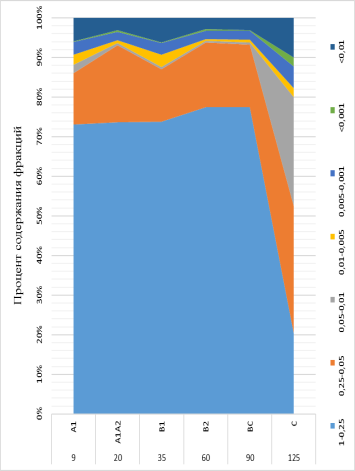 Рисунок 1 Гранулометрический состав профиля № 1.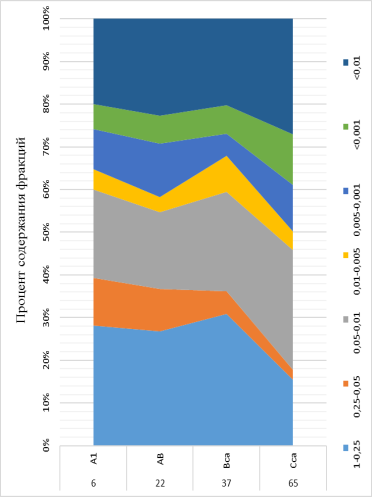 Рисунок 2. Гранулометрический состав почвенного профиля № 2.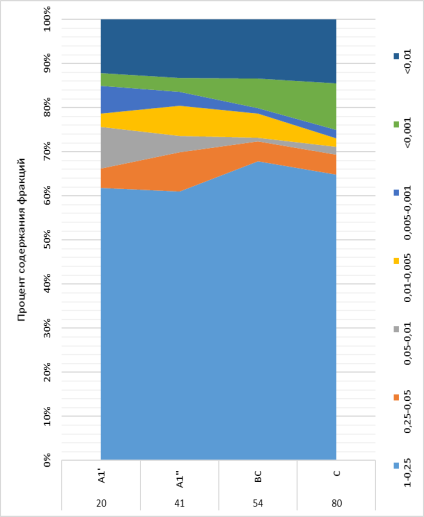 Рисунок 3. Гранулометрический состав почвенного профиля № 3. 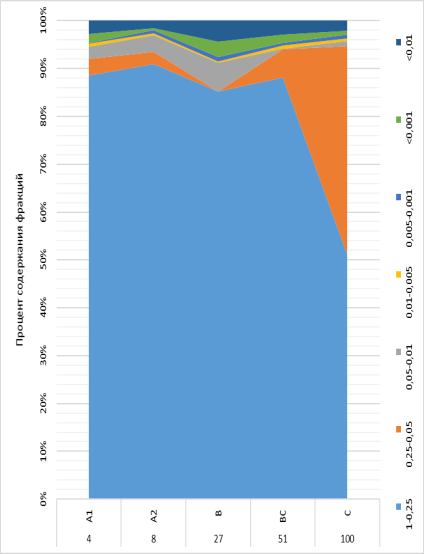 Рисунок 4. Гранулометрический состав почвенного профиля № 4Рисунок 5. Содержание гумуса в почвенных горизонтах.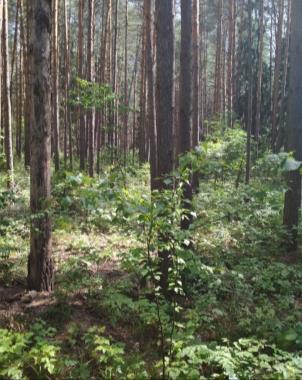 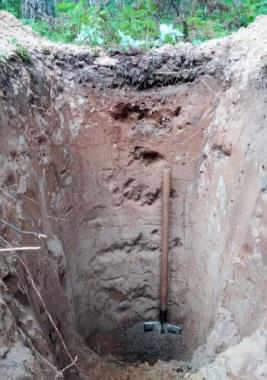 Рисунок 3. Почвенный разрез №1. Фитоценоз: сосняк  малинниково-орляковыйРисунок 4. Почвенный профиль №1. Дерново-слабоподзолистая связнопесчаная на древнеаллювиальных песках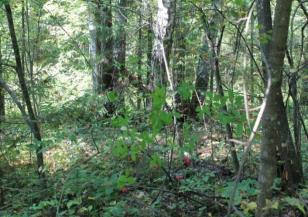 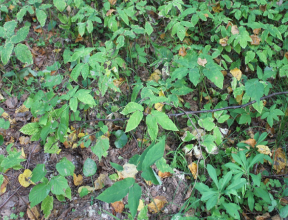 Рисунок 5. Почвенный разрез №2. Фитоценоз: сосняк липово-снытевыйРисунок 6. Почвенный разрез №2. Живой напочвенный покров.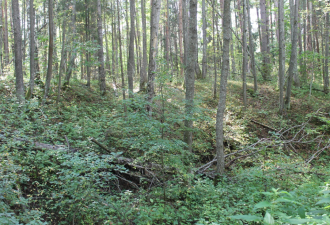 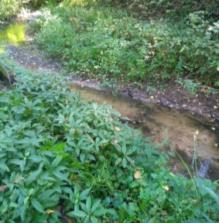 Рисунок 8,9 . Почвенный разрез №3. Пойма ручья.Рисунок 8,9 . Почвенный разрез №3. Пойма ручья.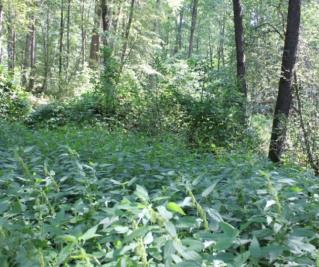 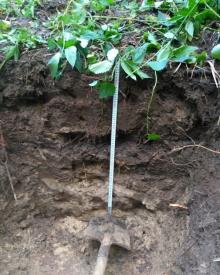 Рисунок 10. Почвенный разрез №3. Живой напочвенный покровРисунок 11. Почвенный профиль №3. Дерново-аллювиальная супесчаная на слоистых супесчано-суглинистых отложениях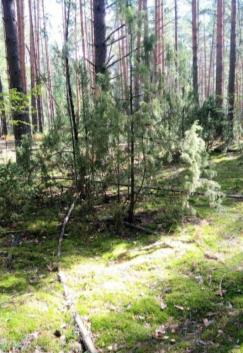 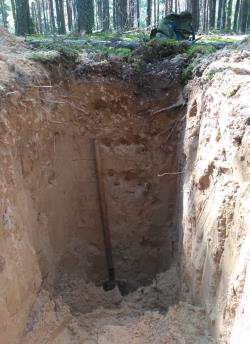 Рисунок 12. Почвенный разрез №4. Фитоценоз: сосняк можевелово-зеленомошныйРисунок 13. Почвенный  профиль №4. Дерново-подзолистая связнопесчаная на древнеаллювиальных пескахГоризонт и глубина, смГигр. вода, %Содержание фракций, %; размер частиц, мм.Содержание фракций, %; размер частиц, мм.Содержание фракций, %; размер частиц, мм.Содержание фракций, %; размер частиц, мм.Содержание фракций, %; размер частиц, мм.Содержание фракций, %; размер частиц, мм.Содержание фракций, %; размер частиц, мм.Содержание фракций, %; размер частиц, мм.Горизонт и глубина, смГигр. вода, %1,0-0,251,0-0,250,25-0,050,05-0,010,01-0,0050,005-0,001<0,001<0,01Р-1 (Дерново-слабоподзолистая связнопесчаная на древнеаллювиальных песках)Р-1 (Дерново-слабоподзолистая связнопесчаная на древнеаллювиальных песках)Р-1 (Дерново-слабоподзолистая связнопесчаная на древнеаллювиальных песках)Р-1 (Дерново-слабоподзолистая связнопесчаная на древнеаллювиальных песках)Р-1 (Дерново-слабоподзолистая связнопесчаная на древнеаллювиальных песках)Р-1 (Дерново-слабоподзолистая связнопесчаная на древнеаллювиальных песках)Р-1 (Дерново-слабоподзолистая связнопесчаная на древнеаллювиальных песках)Р-1 (Дерново-слабоподзолистая связнопесчаная на древнеаллювиальных песках)Р-1 (Дерново-слабоподзолистая связнопесчаная на древнеаллювиальных песках)Р-1 (Дерново-слабоподзолистая связнопесчаная на древнеаллювиальных песках)А1-9-77,6713,7513,752,32,703,460,126,28А1А2-20-76,0720,1220,120,530,762,160,363,28В1-35-78,6114,2114,210,563,293,130,206,62В2-60-79,7216,9216,920,400,442,080,442,96ВС-90-79,9116,2916,290,560,802,320,123,24С-125-22,6235,7635,7630,502,466,202,4611,12Р-2 (Дерново-карбонатная выщелоченная легкосуглинистая на пермских карбонатных отложениях)Р-2 (Дерново-карбонатная выщелоченная легкосуглинистая на пермских карбонатных отложениях)Р-2 (Дерново-карбонатная выщелоченная легкосуглинистая на пермских карбонатных отложениях)Р-2 (Дерново-карбонатная выщелоченная легкосуглинистая на пермских карбонатных отложениях)Р-2 (Дерново-карбонатная выщелоченная легкосуглинистая на пермских карбонатных отложениях)Р-2 (Дерново-карбонатная выщелоченная легкосуглинистая на пермских карбонатных отложениях)Р-2 (Дерново-карбонатная выщелоченная легкосуглинистая на пермских карбонатных отложениях)Р-2 (Дерново-карбонатная выщелоченная легкосуглинистая на пермских карбонатных отложениях)Р-2 (Дерново-карбонатная выщелоченная легкосуглинистая на пермских карбонатных отложениях)Р-2 (Дерново-карбонатная выщелоченная легкосуглинистая на пермских карбонатных отложениях)А1-61,84535,2213,9913,9925,805,9511,757,2924,99АВ-221,37034,5912,8412,8423,244,7116,078,5529,33Вса-370,91438,686,716,7129,1410,746,508,2325,47Сса-652,07521,233,133,1338,565,9614,7916,3337,08Р-3 (Дерново-аллювиальная супесчаная на слоистых супесчано-суглинистых отложениях)Р-3 (Дерново-аллювиальная супесчаная на слоистых супесчано-суглинистых отложениях)Р-3 (Дерново-аллювиальная супесчаная на слоистых супесчано-суглинистых отложениях)Р-3 (Дерново-аллювиальная супесчаная на слоистых супесчано-суглинистых отложениях)Р-3 (Дерново-аллювиальная супесчаная на слоистых супесчано-суглинистых отложениях)Р-3 (Дерново-аллювиальная супесчаная на слоистых супесчано-суглинистых отложениях)Р-3 (Дерново-аллювиальная супесчаная на слоистых супесчано-суглинистых отложениях)Р-3 (Дерново-аллювиальная супесчаная на слоистых супесчано-суглинистых отложениях)Р-3 (Дерново-аллювиальная супесчаная на слоистых супесчано-суглинистых отложениях)Р-3 (Дерново-аллювиальная супесчаная на слоистых супесчано-суглинистых отложениях)А1/-200,33870,345,035,0310,753,497,223,1713,88А1//-410,52970,2410,3010,304,267,883,633,6915,20ВС-540,46178,275,375,370,886,311,507,6715,48С-800,85675,735,425,421,942,342,1812,3916,91Р-4 (Дерново-среднеподзолистая рыхлопесчаная на древнеаллювиальных песках)Р-4 (Дерново-среднеподзолистая рыхлопесчаная на древнеаллювиальных песках)Р-4 (Дерново-среднеподзолистая рыхлопесчаная на древнеаллювиальных песках)Р-4 (Дерново-среднеподзолистая рыхлопесчаная на древнеаллювиальных песках)Р-4 (Дерново-среднеподзолистая рыхлопесчаная на древнеаллювиальных песках)Р-4 (Дерново-среднеподзолистая рыхлопесчаная на древнеаллювиальных песках)Р-4 (Дерново-среднеподзолистая рыхлопесчаная на древнеаллювиальных песках)Р-4 (Дерново-среднеподзолистая рыхлопесчаная на древнеаллювиальных песках)Р-4 (Дерново-среднеподзолистая рыхлопесчаная на древнеаллювиальных песках)Р-4 (Дерново-среднеподзолистая рыхлопесчаная на древнеаллювиальных песках)А1 -40,16191,023,613,612,600,650,161,962,77А2 -80,31792,372,532,533,570,450,640,441,53В -270,41989,11006,310,320,933,334,58ВС -510,11590,816,076,070,080,720,641,683,04С -1000,16352,1644,5944,591,090,520,80,842,16Горизонт,  глубина, см рНрНГидр. кис- сть Сумма обменных  оснований Степ. насыщ.осн. Гумус Подв. фосфор Обмен. калий Горизонт,  глубина, см вод-ный солевой Гидр. кис- сть сумма Степ. насыщ.осн. Гумус Подв. фосфор Обмен. калий Горизонт,  глубина, см вод-ный солевой мг-экв/100 г почвымг-экв/100 г почвы%%мг/100 гмг/100 г123456789Р-1 (Дерново-слабоподзолистая связнопесчаная на древнеаллювиальных песках) Р-1 (Дерново-слабоподзолистая связнопесчаная на древнеаллювиальных песках) Р-1 (Дерново-слабоподзолистая связнопесчаная на древнеаллювиальных песках) Р-1 (Дерново-слабоподзолистая связнопесчаная на древнеаллювиальных песках) Р-1 (Дерново-слабоподзолистая связнопесчаная на древнеаллювиальных песках) Р-1 (Дерново-слабоподзолистая связнопесчаная на древнеаллювиальных песках) Р-1 (Дерново-слабоподзолистая связнопесчаная на древнеаллювиальных песках) Р-1 (Дерново-слабоподзолистая связнопесчаная на древнеаллювиальных песках) Р-1 (Дерново-слабоподзолистая связнопесчаная на древнеаллювиальных песках) А0 -2--------А1 -95,43,88,233,630,44,231,575,23А1А2-205,94,14,551,220,91,53,752,62В1 -356,14,32,717,673,7-6,33,10В2 -60 6,24,61,491,142,5-8,33,49ВС -906,34,91,11,862,1-5,73,92С1 -1256,35,20,72,779,4-3,92,62С2 -150не опр.не опр.не опр.не опр.не опр.не опр.не опр.не опр.Р-2 (Дерново-карбонатная выщелоченная легкосуглинистая на пермских карбонатных отложениях)Р-2 (Дерново-карбонатная выщелоченная легкосуглинистая на пермских карбонатных отложениях)Р-2 (Дерново-карбонатная выщелоченная легкосуглинистая на пермских карбонатных отложениях)Р-2 (Дерново-карбонатная выщелоченная легкосуглинистая на пермских карбонатных отложениях)Р-2 (Дерново-карбонатная выщелоченная легкосуглинистая на пермских карбонатных отложениях)Р-2 (Дерново-карбонатная выщелоченная легкосуглинистая на пермских карбонатных отложениях)Р-2 (Дерново-карбонатная выщелоченная легкосуглинистая на пермских карбонатных отложениях)Р-2 (Дерново-карбонатная выщелоченная легкосуглинистая на пермских карбонатных отложениях)Р-2 (Дерново-карбонатная выщелоченная легкосуглинистая на пермских карбонатных отложениях)А0 -17,47,1------А1 -67,47,11,0531,096,63,933,4511,34АВ -227,37,01,056,986,82,219,756,98Вса -377,67,20,6012,595,4-15,819,62Сса -658,47,60,4514,296,9---Р-3 (Дерново-аллювиальная супесчаная на слоистых супесчано-суглинистых отложениях)Р-3 (Дерново-аллювиальная супесчаная на слоистых супесчано-суглинистых отложениях)Р-3 (Дерново-аллювиальная супесчаная на слоистых супесчано-суглинистых отложениях)Р-3 (Дерново-аллювиальная супесчаная на слоистых супесчано-суглинистых отложениях)Р-3 (Дерново-аллювиальная супесчаная на слоистых супесчано-суглинистых отложениях)Р-3 (Дерново-аллювиальная супесчаная на слоистых супесчано-суглинистых отложениях)Р-3 (Дерново-аллювиальная супесчаная на слоистых супесчано-суглинистых отложениях)Р-3 (Дерново-аллювиальная супесчаная на слоистых супесчано-суглинистых отложениях)Р-3 (Дерново-аллювиальная супесчаная на слоистых супесчано-суглинистых отложениях)А0 -1--------А1/ -204,86-5,259,564,44,276,366,51А1// -415,28-5,2520,679,77,46 --ВС -545,26-1,758,983,6-2,12,44С -805,25-1,055,082,0-2,251,63Р-4 (Дерново-среднеподзолистая рыхлопесчаная на древнеаллювиальных песках)Р-4 (Дерново-среднеподзолистая рыхлопесчаная на древнеаллювиальных песках)Р-4 (Дерново-среднеподзолистая рыхлопесчаная на древнеаллювиальных песках)Р-4 (Дерново-среднеподзолистая рыхлопесчаная на древнеаллювиальных песках)Р-4 (Дерново-среднеподзолистая рыхлопесчаная на древнеаллювиальных песках)Р-4 (Дерново-среднеподзолистая рыхлопесчаная на древнеаллювиальных песках)Р-4 (Дерново-среднеподзолистая рыхлопесчаная на древнеаллювиальных песках)Р-4 (Дерново-среднеподзолистая рыхлопесчаная на древнеаллювиальных песках)Р-4 (Дерново-среднеподзолистая рыхлопесчаная на древнеаллювиальных песках)А0 -14,88-35,022,038,6-1,3226,46А1 -44,46-14,44,021,7-0,356,72А2 -84,63-5,60,46,62,610,501,63В -274,63-2,81,637,2-1,131,43ВС -514,39-2,10,28,7-1,042,04С -1004,80-----0,731,22Встреченные растения- индикаторыПлодородиеВлажностьКислотностьГлубина залегания грунтовых вод, мНаличие микроэлементов Р-1 (Дерново-слабоподзолистая связнопесчаная на древнеаллювиальных песках) Р-1 (Дерново-слабоподзолистая связнопесчаная на древнеаллювиальных песках) Р-1 (Дерново-слабоподзолистая связнопесчаная на древнеаллювиальных песках) Р-1 (Дерново-слабоподзолистая связнопесчаная на древнеаллювиальных песках) Р-1 (Дерново-слабоподзолистая связнопесчаная на древнеаллювиальных песках) Р-1 (Дерново-слабоподзолистая связнопесчаная на древнеаллювиальных песках)Сосна (формула древостоя 10С)+низкое--1-3-береза повислая +низкое++ мезофит---ель++умеренное++ мезофит---малиналесная (доминант- очень много)+++ высокое--0 слабый ацидофил pH(5,0-6,7)-Повышенное содержание азотапапоротник орляк (много)+ низкое+(+) ксеромезофит-0 слабый ацидофил pH(5,0-6,7)1-3-чистотел большой (изредка)+++ высокое----ожика волосистая (небольш. кол-во)--- - крайний ацидофил--щитовник мужской (редко)++ умереное +(+) ксеромезофит---Таким образом, на данном участке по составу и обилию индикаторных растений можно сделать вывод о том, что здесь  формируется почва с умеренным (средним) содержанием гумуса, мезофитными условиями по влажности и слабокислой реакцией среды, что соответствует данным физико-химического анализа образцов почв.Таким образом, на данном участке по составу и обилию индикаторных растений можно сделать вывод о том, что здесь  формируется почва с умеренным (средним) содержанием гумуса, мезофитными условиями по влажности и слабокислой реакцией среды, что соответствует данным физико-химического анализа образцов почв.Таким образом, на данном участке по составу и обилию индикаторных растений можно сделать вывод о том, что здесь  формируется почва с умеренным (средним) содержанием гумуса, мезофитными условиями по влажности и слабокислой реакцией среды, что соответствует данным физико-химического анализа образцов почв.Таким образом, на данном участке по составу и обилию индикаторных растений можно сделать вывод о том, что здесь  формируется почва с умеренным (средним) содержанием гумуса, мезофитными условиями по влажности и слабокислой реакцией среды, что соответствует данным физико-химического анализа образцов почв.Таким образом, на данном участке по составу и обилию индикаторных растений можно сделать вывод о том, что здесь  формируется почва с умеренным (средним) содержанием гумуса, мезофитными условиями по влажности и слабокислой реакцией среды, что соответствует данным физико-химического анализа образцов почв.Таким образом, на данном участке по составу и обилию индикаторных растений можно сделать вывод о том, что здесь  формируется почва с умеренным (средним) содержанием гумуса, мезофитными условиями по влажности и слабокислой реакцией среды, что соответствует данным физико-химического анализа образцов почв.Р-2 (Дерново-карбонатная выщелоченная легкосуглинистая на пермских карбонатных отложениях)Р-2 (Дерново-карбонатная выщелоченная легкосуглинистая на пермских карбонатных отложениях)Р-2 (Дерново-карбонатная выщелоченная легкосуглинистая на пермских карбонатных отложениях)Р-2 (Дерново-карбонатная выщелоченная легкосуглинистая на пермских карбонатных отложениях)Р-2 (Дерново-карбонатная выщелоченная легкосуглинистая на пермских карбонатных отложениях)Р-2 (Дерново-карбонатная выщелоченная легкосуглинистая на пермских карбонатных отложениях)Сосна (формула древостоя 7С3Б+Е )+низкое--1-3ель(формула древостоя 1-й ярус 7С3Б+Е  и преобладала в подросте Во 2-м ярусе формула древостоя 6Л2Б2Е)++умеренное++ мезофит---береза повислая(формула древостоя 7С3Б+Е ) -в подросте 6 экз. на 100 м2+низкое++ мезофит---дуб черешчатый  в подросте 5 экз на 100 м2+++ высокое----осина в подросте 4 экз. на 100 м2++умеренное++ мезофит---вязшершавый- в подросте 1 экз. на 100 м2--базифил (pH 7,8-9,0)--бересклет бородавчатый - в подлеске 4 экз. на 100 м2--базифил (pH 7,8-9,0)--сныть (много)+++высокое++мезофитнейтрофилкопытень европейский (довольно редко)+++ высокое++ мезофит---пролесник многолетний (довольно редко)+++ высокое----кислица(довольно редко)+++ высокое ++мезофитСлабый ацидофил(Раункиер)--чина весенняя (изредка)+++высокое ++ мезофитбазифил--ландыш майский (редко)++умеренное +(+) ксеромезофитБазифил (Комиссарова,2010)Индиффирент-растет на почвах с разным значением pH (Воскресенская, 2005)--золотая розга (единично)-++мезофит---вероника дубравная (единично)++умеренное+(+) ксеромезофит---Черника(изредка)+ низкое++(+)гигромезофит- Умеренный ацидофил-- Таким образом, по составу и обилию индикаторных растений можно сделать вывод о том, что на данном участке формируется почва с умеренным (средним) содержанием гумуса, мезофитными условиями по влажности и щелочной реакцией среды, что также что соответствует данным физико-химического анализа образцов почв. Таким образом, по составу и обилию индикаторных растений можно сделать вывод о том, что на данном участке формируется почва с умеренным (средним) содержанием гумуса, мезофитными условиями по влажности и щелочной реакцией среды, что также что соответствует данным физико-химического анализа образцов почв. Таким образом, по составу и обилию индикаторных растений можно сделать вывод о том, что на данном участке формируется почва с умеренным (средним) содержанием гумуса, мезофитными условиями по влажности и щелочной реакцией среды, что также что соответствует данным физико-химического анализа образцов почв. Таким образом, по составу и обилию индикаторных растений можно сделать вывод о том, что на данном участке формируется почва с умеренным (средним) содержанием гумуса, мезофитными условиями по влажности и щелочной реакцией среды, что также что соответствует данным физико-химического анализа образцов почв. Таким образом, по составу и обилию индикаторных растений можно сделать вывод о том, что на данном участке формируется почва с умеренным (средним) содержанием гумуса, мезофитными условиями по влажности и щелочной реакцией среды, что также что соответствует данным физико-химического анализа образцов почв. Таким образом, по составу и обилию индикаторных растений можно сделать вывод о том, что на данном участке формируется почва с умеренным (средним) содержанием гумуса, мезофитными условиями по влажности и щелочной реакцией среды, что также что соответствует данным физико-химического анализа образцов почв.Р-3 (Дерново-аллювиальная супесчаная на слоистых супесчано-суглинистых отложениях)Р-3 (Дерново-аллювиальная супесчаная на слоистых супесчано-суглинистых отложениях)Р-3 (Дерново-аллювиальная супесчаная на слоистых супесчано-суглинистых отложениях)Р-3 (Дерново-аллювиальная супесчаная на слоистых супесчано-суглинистых отложениях)Р-3 (Дерново-аллювиальная супесчаная на слоистых супесчано-суглинистых отложениях)Р-3 (Дерново-аллювиальная супесчаная на слоистых супесчано-суглинистых отложениях)Ольха черная (формула древостоя-5Ол5Л)+++высокое++(+)мезогигрофит---крапивадвудомная доминант–  очень много+++высокое+++ гигрофит--Повышенное содержание азотасныть (много)+++высокое++мезофитнейтрофил--копытень европейский (изредка)+++ высокое++ мезофит---Таким образом, по составу и обилию индикаторных растений можно сделать вывод о том, что на данном участке формируется почва с повышенным содержанием гумуса, высокой влажностью, близкой к нейтральной реакцией среды, что частично соответствует данным физико-химического анализа, исключая кислотность, которая является повышенной в связи с активным разложением органики и отсутствием карбонатов в почвообразующей породе и содержание гумуса, являющееся средним. Также можно предположить, что в почве повышенное содержание азотаТаким образом, по составу и обилию индикаторных растений можно сделать вывод о том, что на данном участке формируется почва с повышенным содержанием гумуса, высокой влажностью, близкой к нейтральной реакцией среды, что частично соответствует данным физико-химического анализа, исключая кислотность, которая является повышенной в связи с активным разложением органики и отсутствием карбонатов в почвообразующей породе и содержание гумуса, являющееся средним. Также можно предположить, что в почве повышенное содержание азотаТаким образом, по составу и обилию индикаторных растений можно сделать вывод о том, что на данном участке формируется почва с повышенным содержанием гумуса, высокой влажностью, близкой к нейтральной реакцией среды, что частично соответствует данным физико-химического анализа, исключая кислотность, которая является повышенной в связи с активным разложением органики и отсутствием карбонатов в почвообразующей породе и содержание гумуса, являющееся средним. Также можно предположить, что в почве повышенное содержание азотаТаким образом, по составу и обилию индикаторных растений можно сделать вывод о том, что на данном участке формируется почва с повышенным содержанием гумуса, высокой влажностью, близкой к нейтральной реакцией среды, что частично соответствует данным физико-химического анализа, исключая кислотность, которая является повышенной в связи с активным разложением органики и отсутствием карбонатов в почвообразующей породе и содержание гумуса, являющееся средним. Также можно предположить, что в почве повышенное содержание азотаТаким образом, по составу и обилию индикаторных растений можно сделать вывод о том, что на данном участке формируется почва с повышенным содержанием гумуса, высокой влажностью, близкой к нейтральной реакцией среды, что частично соответствует данным физико-химического анализа, исключая кислотность, которая является повышенной в связи с активным разложением органики и отсутствием карбонатов в почвообразующей породе и содержание гумуса, являющееся средним. Также можно предположить, что в почве повышенное содержание азотаТаким образом, по составу и обилию индикаторных растений можно сделать вывод о том, что на данном участке формируется почва с повышенным содержанием гумуса, высокой влажностью, близкой к нейтральной реакцией среды, что частично соответствует данным физико-химического анализа, исключая кислотность, которая является повышенной в связи с активным разложением органики и отсутствием карбонатов в почвообразующей породе и содержание гумуса, являющееся средним. Также можно предположить, что в почве повышенное содержание азотаР-4 (Дерново-среднеподзолистая рыхлопесчаная на древнеаллювиальных песках)Р-4 (Дерново-среднеподзолистая рыхлопесчаная на древнеаллювиальных песках)Р-4 (Дерново-среднеподзолистая рыхлопесчаная на древнеаллювиальных песках)Р-4 (Дерново-среднеподзолистая рыхлопесчаная на древнеаллювиальных песках)Р-4 (Дерново-среднеподзолистая рыхлопесчаная на древнеаллювиальных песках)Р-4 (Дерново-среднеподзолистая рыхлопесчаная на древнеаллювиальных песках)Сосна (формула древостоя 10С)+низкое--1-3-береза повислая - в подросте 3 экз. на  100 м2+низкое++ мезофит---дуб черешчатый  в подросте 7 экз на 100 м2+++ высокое----ландыш майский(единично)++умеренное +(+) ксеромезофитБазифил (Комиссарова,2010)Индиффирент-растет на почвах с разным значением pH (Воскресенская, 2005)-грушанка круглолистная (единично)++умеренное ++ гигромезофит ---брусника (единично) - -- Умеренный ацидофил--зверобой продырявленный (единично)++ умеренное+(+) ксеромезофитУмеренный ацидофилзеленые мхи(очень много)- - крайний ацидофилТаким образом, по составу и обилию индикаторных растений можно сделать вывод о том, что на данном участке формируется почва с умеренным содержанием гумуса,  мезофитными условиями по влажности, кислой реакцией среды, что соответствует данным физико-химического анализа, кроме гумуса, содержание которого является низким.Таким образом, по составу и обилию индикаторных растений можно сделать вывод о том, что на данном участке формируется почва с умеренным содержанием гумуса,  мезофитными условиями по влажности, кислой реакцией среды, что соответствует данным физико-химического анализа, кроме гумуса, содержание которого является низким.Таким образом, по составу и обилию индикаторных растений можно сделать вывод о том, что на данном участке формируется почва с умеренным содержанием гумуса,  мезофитными условиями по влажности, кислой реакцией среды, что соответствует данным физико-химического анализа, кроме гумуса, содержание которого является низким.Таким образом, по составу и обилию индикаторных растений можно сделать вывод о том, что на данном участке формируется почва с умеренным содержанием гумуса,  мезофитными условиями по влажности, кислой реакцией среды, что соответствует данным физико-химического анализа, кроме гумуса, содержание которого является низким.Таким образом, по составу и обилию индикаторных растений можно сделать вывод о том, что на данном участке формируется почва с умеренным содержанием гумуса,  мезофитными условиями по влажности, кислой реакцией среды, что соответствует данным физико-химического анализа, кроме гумуса, содержание которого является низким.Таким образом, по составу и обилию индикаторных растений можно сделать вывод о том, что на данном участке формируется почва с умеренным содержанием гумуса,  мезофитными условиями по влажности, кислой реакцией среды, что соответствует данным физико-химического анализа, кроме гумуса, содержание которого является низким.БаллыСтепень обилияПоказатели обилия ( на пробную площадь)1ЕдиничноОчень мало, 1-5 экземпляров2РедкоОсобей мало, 5-10 экземпляров3ИзредкаОсоби разбросаны по участку в небольшом количестве4Довольно редкоОсоби составляют до 20% от общего числа5МногоОсобей много(>30%), но вид не преобладает над другими6Очень многоЧисло особей явно преобладает над другими видами.